福崎町駅前広場・利用計画書令和　　　　年　　　月　　　日福崎駅前交流広場指定管理者株式会社PAGE様設置見取り図(当日の設置状況をご記入ください)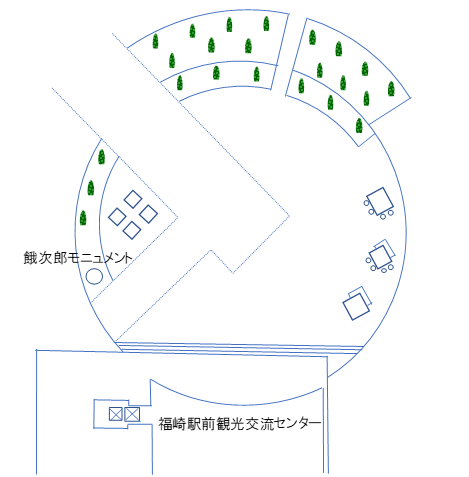 当日のスケジュールをご記入ください(行事内容のほか、設営開始から撤去終了まで)※消防署、保健所などに対して提出する必要のある申請は、事前に必ず主催者ご自身で完了してください※設営・撤去も含め、安全面への配慮を十分にお願いします使用日令和　　年　　月　　日(　　　)～　　月　　日(　　　)利用団体名記入者氏名連絡先行事名称